
          СОВЕТ НАРОДНЫХ ДЕПУТАТОВ
         МАЙОРОВСКОГО СЕЛЬСКОГО ПОСЕЛЕНИЯ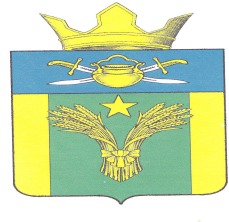 КОТЕЛЬНИКОВСКОГО МУНИЦИПАЛЬНОГО РАЙОНАВОЛГОГРАДСКОЙ ОБЛАСТИТРЕТЬЕГО СОЗЫВАРЕШЕНИЕ № 21/34от 01 декабря 2015 г                                                             х. Майоровский О внесении изменений  в решение № 19/29 от 12.11.2015г. «Об установлении земельного налога на территории Майоровского сельского поселения»          В соответствии с Федеральным законом Р.Ф. от 23 ноября 2015г. № 320-ФЗ «О внесении изменений в часть вторую Налогового кодекса Российской Федерации» , Налоговым  кодексом Российской Федерации, Федеральным законом от 06.10.2003г.  № 131-ФЗ «Об общих принципах организации местного самоуправления в Российской Федерации», Уставом Майоровского сельского поселения Котельниковского муниципального района Волгоградской области,  Совет народных депутатов Майоровского сельского поселения Котельниковского муниципального района Волгоградской областиРЕШИЛ:1.Внести следующие изменения в решение № 19/29 от 12.11.2015г. «Об установлении земельного налога на территории Майоровского сельского поселения»1.1.  в пункте  8  - слова  «не позднее 1 октября»  заменить словами  «не позднее 1 декабря». 2.Направить данное решение главе Майоровского сельского поселения на подписание, подлежит опубликованию в средствах массовой информации.Глава Майоровского сельского поселения :                                     А.В.Попов